SERVIZIO XI - Urbanistica ed Edilizia privataSCHEMA DI DELIBERAZIONE: IL CONSIGLIO COMUNALEPREMESSO CHE il Comune di Sacrofano è dotato di Piano Regolatore Generale approvato con delibera della Giunta Regionale del Lazio n. 35010 del 21/06/1983.CHE già  nell’anno 2001 venivano avviate le procedure per la redazione della variante del suddetto PRG e, in esecuzione della deliberazione di G.C. n. 77 del 24.04.2001 in data 05.07.2001, veniva sottoscritta tra questo Ente e l’Arch. Davide Zedda apposita convenzione per incarico di redazione del piano regolatore generale e del regolamento edilizio;CHE il progettista incaricato, con nota prot. n. 4194 del 26.03.09, ha trasmesso gli elaborati definitivi della proposta di variante generale ai fini della conseguente adozione e, con successiva nota prot. n. 12961 lel 07.10.2009, ha manifestato la volontà di recedere dal rapporto contrattuale in essere;DATO ATTO che la Legge regionale 22 dicembre 1999, n. 38 "Norme sul governo del territorio", che costituisce normativa di settore nella materia della pianificazione territoriale e urbanistica, ha introdotto sostanziali modifiche alla disciplina urbanistica del Comune, prevedendo nuovi strumenti e nuove procedure per la pianificazione del territorio, in particolare risulta prevista la sostituzione del vecchio strumento di pianificazione (Piano Regolatore Generale) con il nuovo P.U.C.G. (Piano Urbanistico Comunale Generale)DATO ATTO che, con Delibera n. 1/2010, il Consiglio Provinciale ha approvato il Piano Territoriale Provinciale Generale, pubblicato sul BURL Lazio il 6 marzo 2010, che, ai sensi dell'art. 21 comma 12 della L.R. n. 38/1999, dal giorno successivo alla pubblicazione ha acquistato efficacia; CHE suddetto Piano Territoriale Provinciale Generale ha funzione di Piano Territoriale di Coordinamento, volto a determinare gli indirizzi generali di assetto del territorio, ai sensi dell'art. 20, comma 2 del decreto legislativo 18 agosto 2000, n. 267 e ss.mm.ii;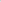 DATO ATTO che, con deliberazione della Giunta regionale n. 556 del 23 Luglio 2001, è stato adottato il piano territoriale paesistico regionale (PTPR);VISTO l'art. 24 della L.R. 38/99 sopra citata, ai sensi del quale i comuni e le comunità montane devono adeguare rispettivamente i propri strumenti urbanistici, entro il termine fissato dal PTP G stesso;VISTO l'art. 66 della L.R. n. 38/1999 che disciplina l'applicazione transitoria delle vigenti leggi urbanistiche;VISTA la Delibera di Giunta Regionale n. 523/2008 che detta criteri e modalità per l'esercizio delle funzioni conferite alle Province, successivamente alla pubblicazione dei PTPG sul BURL ai sensi dell'art. 21, comma 12 della legge regionale 38/99;VISTA la deliberazione della Giunta Provinciale n. 1119/51 del 09.12.2010 ad oggetto:" Indirizzi operativi in ordine all'adeguamento degli Strumenti Urbanistici Comunali al Piano Territoriale Provinciale Generale, nonché all' esercizio delle funzioni provinciali in sede degli strumenti urbanistici adottati dai Comuni"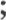 RICHIAMATA la deliberazione della Giunta Comunale n. 208 del 21.12.2009 ad oggetto:"Proposta di variante generale al vigente Piano Regolatore Generale. Atto di indirizzo"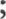 VISTA la determina n. 13/5 del 26.01.10 ad oggetto: "Variante Generale al PRG di adeguamento al PTPG. Affidamento incarico di progettazione Arch. Alessandro Angeletti per redazione della Variante di adeguamento del vigente PRG al PTPG (Piano Territoriale Provinciale Generale), come da legge regionale n. 38/99;VISTA la convenzione urbanistica per affidamento dell’incarico di progettazione ai fini dell'adeguamento degli elaborati definitivi della variante generale del vigente prg al PTPG (piano territoriale provinciale generale) e della predisposizione del regolamento edilizio stipulata tra il Comune di Sacrofano e l' Arch. Alessandro Maria Angeletti in data 29.01.10VISTA la determina n. 14/5 del 29.01.10 ad oggetto: "Affidamento incarico per l' adeguamento della redazione della Analisi del Territorio Usi Civici relativa all'intero territorio comunale di Sacrofano interessato dalla variante generale al vigente PRG al Perito Demaniale Alessandro Alebardi. Impegno di spesa";VISTA la determina n. 4/5 del 26.01.10 ad oggetto: "Variante Generale al PRG- Affidamento incarico di progettazione Dott. Agronomo Piero Morandini per adeguamento indagine vegetazionale e studio dell'assetto agro-forestale del territorio",VISTA la determina n. 3/5 del 26.01.10 ad oggetto: "Variante Generale al PRG- Affidamento incarico di progettazione Dott. Geologo Piergiorgio Curci per adeguamento indagine geologica";VISTA la determina n. 38/5 del 20.07.10 ad oggetto: Affidamento incarico per la redazione del rapporto Preliminare ai fini della determinazione dell' assoggettabilità della variante di adeguamento al P TPG a VAS. Arch.Vincenzo Cingolani. Impegno di spesa. Schema di contratto" e successivo contratto stipulato in data 21.07.10”VISTA la nota della Regione Lazio — Area Legislativo, Contenzioso e Conferenza Di Servizi prot. n. 106127 del 09.03.11 in atti prot. n. 3769 del 21.03.11 ad oggetto:"Osservazioni regionali in merito al documento di "Indirizzi operativi in ordine all'adeguamento degli Strumenti Urbanistici Comunali al Piano Territoriale Provinciale Generale, nonché all'esercizio delle funzioni provinciali in sede di esame degli strumenti urbanistici adottati dai Comuni" approvato con Deliberazione di G.P. n. 1119/51 del 9.12.2010 e trasmesso ai Comuni dalla Provincia di Roma".Vista la delibera di consiglio comunale n. 27 del 14/06/2011avente per oggetto adozione documento preliminare di indirizzo ai sensi dell’art. 32 della l.r.38/99 e ss.mm.ii.CONSIDERATO CHE l'adozione del Documento Preliminare deve prevedere, tra i suoi contenuti, anche l'informativa dell'avvio del procedimento della Valutazione Ambientale Strategica (VAS) ai sensi della direttiva 42/2001 CE del 27/06/2001;DATO ATTO che è stato avviato il procedimento di Valutazione Ambientale Strategica (VAS), ai sensi della direttiva 42/2001CE del 27/06/2001 e della DGR 5/03/10 n. 169 " Disposizioni operative in merito alle procedure di VAS" ed è in fase di redazione il documento preliminare;Considerato che occorre adeguare il Piano Regolatore Generale del Comune di Sacrofano sia  alle direttive del PTPG, sia al perimetro del Parco adottato dal Consiglio Direttivo del 05/12 che alla legge n. 29 del 06/10/1997DATO ATTO che in data 06.12.2016  con nota prot. 14875 sono stati consegnati i seguenti nuovi elaborati:ELENCO DEGLI ELABORATIELENCO ELABORATI DI ANALISI1. TAV. A/TEC/0 Relazione Generale2. TAV. A/TEC/1 Inquadramento Territoriale Fuori Scala3. TAV. A/TEC/2a Relazione Geologica4. TAV. A/TEC/2b Carta Geologia d’Insieme 1: 25.0005. TAV. A/TEC/2c Carta Geologia di dettaglio 1: 10.0006. TAV. A/TEC/2d Carta Idrogeologica 1: 10.0007. TAV. A/TEC/2e Carta delle Acclività e Stabilità dei Versanti 1: 10.0008. TAV. A/TEC/2f Carta Geomorfologica e Zone in via di Dissesto 1: 10.0009. TAV. A/TEC/2g Carta Della Pericolosità territoriale 1: 10.00010. TAV. A/TEC/3a Strumenti Sovraordinati (PTP, PAI, Prust) 1: 25.000-1:5.00011. TAV. A/TEC/3b Strumenti Sovraordinati (PTPR Tav. A,B,C, Osservazioni) 1: 25.00012. TAV. A/TEC/3c Strumenti Sovraordinati (PTPG) 1: 25.000-1:5.00013. TAV. A/TEC/3d Piano di Assetto del Parco di Veio Tav. A.7.2 1: 10.00014. TAV. A/TEC/4 Aerofotogrammetria su Base Catastale 1. 10.00015. TAV. A/TEC/5a Relazione Agropedologica16. TAV. A/TEC/5b Carta Uso del Suolo 1: 10.00017. TAV. A/TEC/5c Carta dell’Uso del Suolo per Macroclassi 1: 10.00018. TAV. A/TEC/5d Carta dei Sistemi Verdi Territoriali 1: 10.00019. TAV. A/TEC/6a Proprietà Comunali, Demaniali ed Altri Enti 1: 10.00020. TAV. A/TEC/6b Usi Civici – Relazione di Analisi del Territorio21. TAV. A/TEC/7a Relazione Archeologica ed Analisi Storica del Territorio22. TAV. A/TEC/7b Siti Archeologici Segnalati ed Individuati 1: 10.0023. TAV. A/TEC/8 Rete Ecologica Provinciale Tav. 7 del P. Assetto P. Veio 1: 10.00024. TAV. A/TEC/9 Tavola di Sintesi dei Vincoli di Legge 1: 10.00025. TAV. A/TEC/10 Zone Omogenee su base catastale con Rilievo dei Servizidi Uso Pubblico esistenti 1: 10.00026. TAV. A/TEC/11 Individuazione dello Stato dei nuclei Abusivi e rilievoDegli edifici abusivamente sorti. Fuori Scala27. TAV. A/TEC/12 Stato di Attuazione del PRG Vigente Fuori ScalaELENCO ELABORATI DI PRESCRIZIONE28. TAV. P/TEC/1 Progetto – Carta di Idoneità Territoriale - Fattibilità 1: 25.000-1:5.00029. TAV. P/TEC/2 Progetto – Carta Agropedologica di Dettaglio 1: 5.00030. TAV. P/TEC/3 Progetto – Carta della Vulnerabilità Ambientale -Dettaglio 1: 5.00031. TAV. P/TEC/4 Progetto – Zonizzazione su base Catastale (Generale) 1: 10.00032. TAV. P/TEC/5 Progetto – Viabilità e Servizi 1: 10.00033. TAV. P/TEC/6a Progetto – Zonizzazione su base Catastale (Dettaglio 1) 1: 5.00034. TAV. P/TEC/6b Progetto – Zonizzazione su base Catastale (Dettaglio 2) 1: 5.00035. TAV. P/TEC/6c Progetto – Zonizzazione su base Catastale (Dettaglio 3) 1: 5.00036. TAV. P/TEC/6d Progetto – Zonizzazione su base Catastale (Dettaglio 4) 1: 5.00037. TAV. P/TEC/7a Progetto – Carta delle Aree Sensibili sulla ZonizzazioneDella Variante del PRG Vigente 1: 5.00038. TAV. P/TEC/7b Progetto – Carta delle Aree Sensibili sulla ZonizzazioneDella Variante del PRG Vigente 1: 5.00039. TAV. P/TEC/8 Norme Tecniche di Attuazione40. TAV. P/TEC/9 Sovrapposizione delle Previsioni della Variante di PRGSulle Tavole del PTPR 1: 10.000VISTE le Leggi n. 1150/42 e ss.mm.ii, n. 10/77 e sssmm.ii;VISTA la L.R. 36/87 e ss.mm.ii.;VISTA la Legge Regionale n. 24/98 "Pianificazione paesistica e tutela dei beni e delle aree sottoposti a vincoli paesistici" VISTE le Leggi Regionali n. 39/02 e n. 24/98 e ss.mm.ii;VISTA la L.R. 38/1999, "Norme sul governo del territorio" e ss.mm.ii;VISTO il Decreto del Presidente della Repubblica n.380/01 e ss.mm.ii.; VISTO il D.Lgs 42/04 e ss.mm.ii;VISTE le NTA del PTPR adottato con DGR n. 556 del 25/07 e DGR n. 1025/07; VISTA la legge n. 241/90 e ss.mm.ii.,VISTO il decreto legislativo 18 agosto 2000, n. 267 "Testo Unico degli Enti Locali"e ss.mm.ii.,Dato atto che sulla presente proposta di delibera ai sensi e per gli effetti dell’art.49 comma 1 del T.U.E.L. D.Lgs. n. 267/2000:- il Responsabile del Servizio interessato per quanto concerne la regolarità tecnica ha espresso parere favorevole;- il Responsabile dell’Ufficio Finanziario per quanto concerne la regolarità contabile ha espresso parere favorevole;DELIBERADi adottare la Variante Generale al PRG vigente del Comune di Sacrofano composto dagli allegati elaborati tecnici a firma dell'Arch. Alessandro Maria Angeletti che formano parte integrante e sostanziale della presente:ELENCO DEGLI ELABORATIELENCO ELABORATI DI ANALISI1. TAV. A/TEC/0 Relazione Generale2. TAV. A/TEC/1 Inquadramento Territoriale Fuori Scala3. TAV. A/TEC/2a Relazione Geologica4. TAV. A/TEC/2b Carta Geologia d’Insieme 1: 25.0005. TAV. A/TEC/2c Carta Geologia di dettaglio 1: 10.0006. TAV. A/TEC/2d Carta Idrogeologica 1: 10.0007. TAV. A/TEC/2e Carta delle Acclività e Stabilità dei Versanti 1: 10.0008. TAV. A/TEC/2f Carta Geomorfologica e Zone in via di Dissesto 1: 10.0009. TAV. A/TEC/2g Carta Della Pericolosità territoriale 1: 10.00010. TAV. A/TEC/3a Strumenti Sovraordinati (PTP, PAI, Prust) 1: 25.000-1:5.00011. TAV. A/TEC/3b Strumenti Sovraordinati (PTPR Tav. A,B,C, Osservazioni) 1: 25.00012. TAV. A/TEC/3c Strumenti Sovraordinati (PTPG) 1: 25.000-1:5.00013. TAV. A/TEC/3d Piano di Assetto del Parco di Veio Tav. A.7.2 1: 10.00014. TAV. A/TEC/4 Aerofotogrammetria su Base Catastale 1. 10.00015. TAV. A/TEC/5a Relazione Agropedologica16. TAV. A/TEC/5b Carta Uso del Suolo 1: 10.00017. TAV. A/TEC/5c Carta dell’Uso del Suolo per Macroclassi 1: 10.00018. TAV. A/TEC/5d Carta dei Sistemi Verdi Territoriali 1: 10.00019. TAV. A/TEC/6a Proprietà Comunali, Demaniali ed Altri Enti 1: 10.00020. TAV. A/TEC/6b Usi Civici – Relazione di Analisi del Territorio21. TAV. A/TEC/7a Relazione Archeologica ed Analisi Storica del Territorio22. TAV. A/TEC/7b Siti Archeologici Segnalati ed Individuati 1: 10.0023. TAV. A/TEC/8 Rete Ecologica Provinciale Tav. 7 del P. Assetto P. Veio 1: 10.00024. TAV. A/TEC/9 Tavola di Sintesi dei Vincoli di Legge 1: 10.00025. TAV. A/TEC/10 Zone Omogenee su base catastale con Rilievo dei Servizidi Uso Pubblico esistenti 1: 10.00026. TAV. A/TEC/11 Individuazione dello Stato dei nuclei Abusivi e rilievoDegli edifici abusivamente sorti. Fuori Scala27. TAV. A/TEC/12 Stato di Attuazione del PRG Vigente Fuori ScalaELENCO ELABORATI DI PRESCRIZIONE28. TAV. P/TEC/1 Progetto – Carta di Idoneità Territoriale - Fattibilità 1: 25.000-1:5.00029. TAV. P/TEC/2 Progetto – Carta Agropedologica di Dettaglio 1: 5.00030. TAV. P/TEC/3 Progetto – Carta della Vulnerabilità Ambientale -Dettaglio 1: 5.00031. TAV. P/TEC/4 Progetto – Zonizzazione su base Catastale (Generale) 1: 10.00032. TAV. P/TEC/5 Progetto – Viabilità e Servizi 1: 10.00033. TAV. P/TEC/6a Progetto – Zonizzazione su base Catastale (Dettaglio 1) 1: 5.00034. TAV. P/TEC/6b Progetto – Zonizzazione su base Catastale (Dettaglio 2) 1: 5.00035. TAV. P/TEC/6c Progetto – Zonizzazione su base Catastale (Dettaglio 3) 1: 5.00036. TAV. P/TEC/6d Progetto – Zonizzazione su base Catastale (Dettaglio 4) 1: 5.00037. TAV. P/TEC/7a Progetto – Carta delle Aree Sensibili sulla ZonizzazioneDella Variante del PRG Vigente 1: 5.00038. TAV. P/TEC/7b Progetto – Carta delle Aree Sensibili sulla ZonizzazioneDella Variante del PRG Vigente 1: 5.00039. TAV. P/TEC/8 Norme Tecniche di Attuazione40. TAV. P/TEC/9 Sovrapposizione delle Previsioni della Variante di PRGSulle Tavole del PTPR 1: 10.000- Di dare mandato al Responsabile del Servizio XI – Urbanistica Edilizia Privata – di procedere alla formulazione di tutti gli atti successivi e consequenziali alla presente deliberazione.COMUNE DI SACROFANOPROVINCIA DI ROMAOggetto :ADOZIONE VARIANTE GENERALE AL PRG VIGENTE